                       ?АРАР		             №  102	                        РЕШЕНИЕ               04 апрель  2017 й.                                                     от 04 апреля  2017 г.О внесении изменений в решение Совета сельского поселения Большеокинский сельсовет муниципального района Мечетлинский район Республики Башкортостан № 48 от 19.05.2016 г. «Об утверждении Положения о порядке представления гражданами, претендующими на замещение муниципальных должностей  и  лицами, замещающими муниципальные должности в Совете сельского поселения Большеокинский сельсовет муниципального района Мечетлинский район Республики Башкортостан  сведений  о доходах,  об имуществе  и обязательствах  имущественного характера»Рассмотрев экспертное заключение Государственного комитета Республики Башкортостан  на решение Совета сельского поселения  № 48 от 19.05.2016  г. «Об утверждении Положения о порядке представления гражданами, претендующими на замещение муниципальных должностей  и  лицами, замещающими муниципальные должности в Совете сельского поселения Большеокинский сельсовет муниципального района Мечетлинский район Республики Башкортостан  сведений  о доходах,  об имуществе  и обязательствах  имущественного характера», Совет сельского поселения Большеокинский сельсовет муниципального района Мечетлинский район Республики Башкортостан  решил:1. Пункт 7 Решения исключить, заменив следующим содержанием: на основании Положения о представлении гражданами, претендующими на замещение должностей государственной гражданской службы Республики Башкортостан, утвержденного Указом Президента Республики Башкортостан № УП-729, абзац 2 пункта 8 «Гражданин может представить уточненные сведения в течение одного месяца со дня представления сведений в соответствии с подпунктом "а" пункта 3 настоящего Положения. Кандидат на должность, предусмотренную перечнем, может представить уточненные сведения в течение одного месяца со дня представления сведений в соответствии с подпунктом "а.1" пункта 3 настоящего Положения. Государственный служащий может представить уточненные сведения в течение одного месяца после окончания срока, указанного в подпункте "б" пункта 3 настоящего Положения».2. Настоящее решение вступает в силу со дня его подписания.3. Настоящее решение обнародовать путем размещения на стенде в здании администрации сельского поселения Большеокинский сельсовет муниципального района Мечетлинский район Республики Башкортостан и на официальном сайте сельского поселения Большеокинский сельсовет муниципального района Мечетлинский район Республики Башкортостан  сельского поселения.Глава сельского поселения                                                 В.И. Шагибитдинов БАШ?ОРТОСТАН РЕСПУБЛИКА№ЫМ»СЕТЛЕ РАЙОНЫМУНИЦИПАЛЬ РАЙОНЫНЫ*ОЛЫ  АКА  АУЫЛ СОВЕТЫАУЫЛ  БИЛ»М»№Е СОВЕТЫ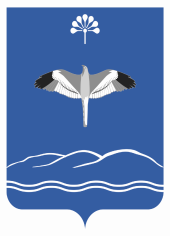 СОВЕТ СЕЛЬСКОГО ПОСЕЛЕНИЯБОЛЬШЕОКИНСКИЙ СЕЛЬСОВЕТМУНИЦИПАЛЬНОГО РАЙОНАМЕЧЕТЛИНСКИЙ РАЙОНРЕСПУБЛИКИ БАШКОРТОСТАН452554Олы Ака ауылы, Тыныслык урамы-45 Тел. 2-59-58452554,с.Большая Ока, ул. Мира 45Тел. 2-59-58